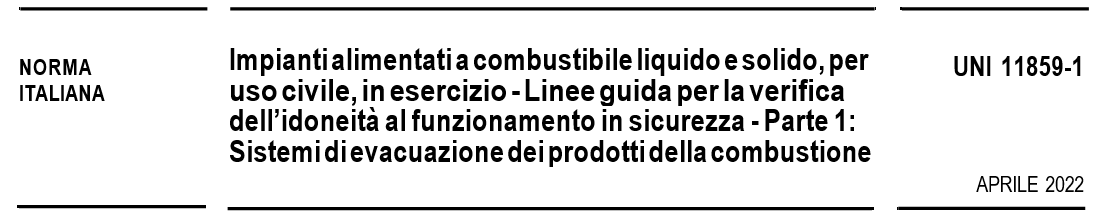 INDICEProcedura di verifica	30APPENDICE	E	PROCEDURA PER LA PROVA DI TENUTA E CARATTERISTICHE DEGLI(normativa)	STRUMENTI	32Caratteristiche minime degli strumenti	32prospetto  E.1	Caratteristiche minime degli strumenti per la verifica di tenuta di SEPC in depressione (N)	32prospetto  E.2	Caratteristiche minime degli strumenti per la verifica di tenuta di SEPC in pressione (P-M-H)	32Procedura di verifica	32figura	E.1	Perimetro di riferimento da considerare per la determinazione della superficie sullaquale calcolare la perdita (indicata in grassetto)	34Questa norma serve per verificare se esistono i requisiti di sicurezza per continuare ad essere usati:del sepcper impianti a uso civilecombustibile liquido o solidoqualsiasi data Non può essere usata come norma di progettazione, di installazione o di adeguamento.Si applica :per dichiarazione di rispondenzasu richiesta dell’utente e delle autorità competentiin caso di anomalia del sepcverifica di parte del SEPC con toccato da altro intervento.L’operatore al termine della verifica puo esprimere il suo giudizio:idoneo al funzionamentoidoneo al funzionamento temporaneo – non vi sono immediati pericoli – l’utilizzo entro un tempo determinato – gli interventi devono essere fatti in conformità alle norme e non a questa norma-non idoneità al funzionamento – le anomalie costituiscono pericolo immediato – l’apparecchio deve essee messo fuori servizio e diffidare formalmente l’utilizzatore.4.3.Rapporto tecnico di verifica ( RVT)i dati identificativi dell’impianto (sezione 1);i controlli eseguiti sul SEPC e i risultati conseguiti (sezione 2);la sintesi dei risultati e il giudizio conclusivo sullo stato di sicurezza del SEPC (sezione 3).5. Verifica del SEPC ( controlli strumentali, visivi e invasivi)Controlli strumentali:afflusso aria comburente ( verifica metriche e documentali in alternativa verifica come appendice B)funzionamento temporaneo (aperture non conformi ma assenza di riflusso e depressione sufficiente)non idoneità al funzionamento (l’assenza di adeguate aperture , presenza di apertura non conformi e esito negati della prova di ventilazione)sono considerate idonee al funzionamento in caso di esito positivo delle prove di ventilazione.Assenza di riflusso ( controllo da effettuare con apposito strumento – vedi appendice C )Funzionamento temporaneo ( in locali con adeguata ventilazione e areati)Esternamente agli edificiVani tecnici non comunicanti con locali abitatiLocali non destinati e non comunicanti con soggiorno di personeNon idonei al funzionamanto:Soggiorno di personeVani tecnici comunicanti con locali destinati al soggiorno di personeIn locali non destinati al soggiorno di persone ma comunicati con locali destinati al soggiorno di persone o animali.Controllo della depressione